Задание – определение значимости налогов для уровней бюджетной системы РФ. Используя данные, представленные в разделе «Деятельность» - «Статистика и аналитика» сайта ФНС РФ https://www.nalog.gov.ru/ (подраздел Налоговая аналитика), заполнить следующую таблицу:Для 2022 года следует использовать данные, подготовленные ФНС, в подразделе Аналитические материалы.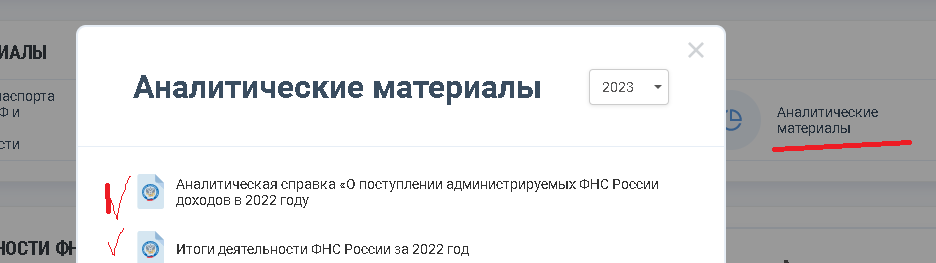 По итогам заполнения таблицы написать аналитический вывод по полученным данным и объяснить полученную динамику по налогам.Дополнительные задания:Ответить на вопрос, что такое возмещение НДС? Условия возмещения? Соотношение поступления /возмещения НДС за 2022 год на основе материалов, представленных в файле «Итоги деятельности ФНС за 2022 год»На основе материалов, представленных в файле «Итоги деятельности ФНС за 2022 год», рассчитать, какую долю в количестве налогоплательщиков по налогу на проф.доход занимает Нижегородская область и любой другой регион по вашему выбору?Консолидированный бюджет РФКонсолидированный бюджет РФКонсолидированный бюджет РФФедеральный бюджет РФФедеральный бюджет РФФедеральный бюджет РФКонсолидированные бюджеты субъектов РФКонсолидированные бюджеты субъектов РФКонсолидированные бюджеты субъектов РФ20212022Темп прироста, %20212022Темп прироста, %20212022Темп прироста, %НДСДоля, %Налог на прибыльДоля, %НДФЛДоля, %АкцизыДоля, %Имущественные налогиДоля, %НДПИДоля, %Иные Доля, %Итого